Linkhttp://auxilioprpg.sistemas.ufsc.br/Tela de início do auxílio (no primeiro acesso entrar em “Cadastrar-se”)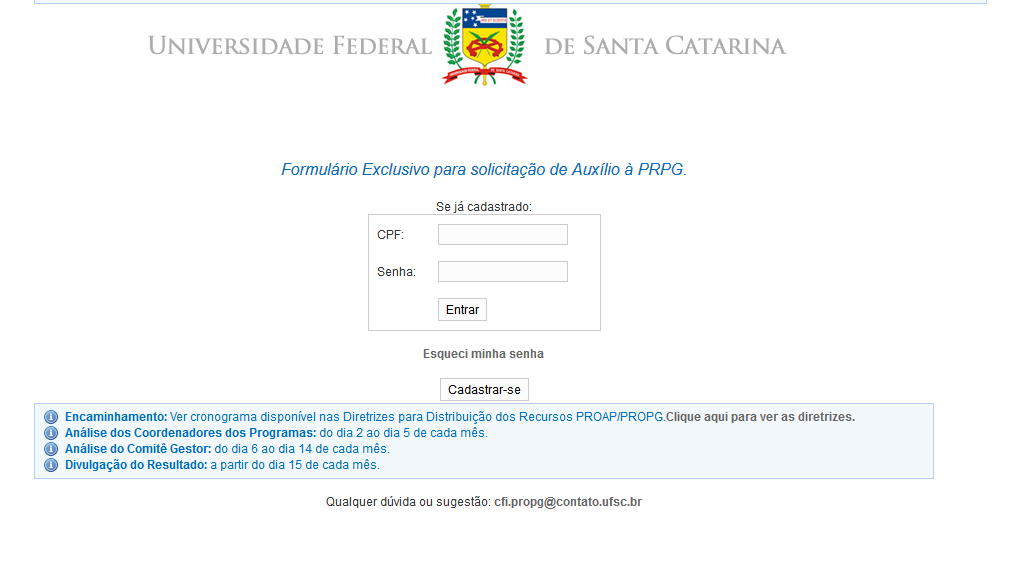 Tela de cadastro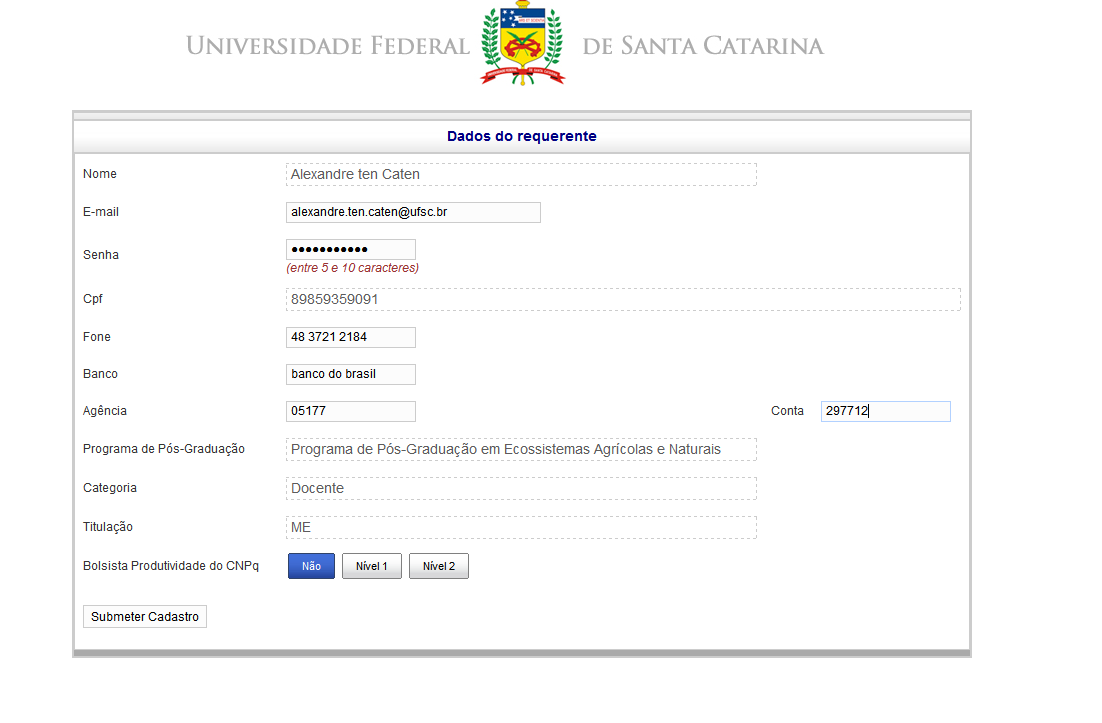 Página de solicitação (nova Solicitação ou verificar realizadas)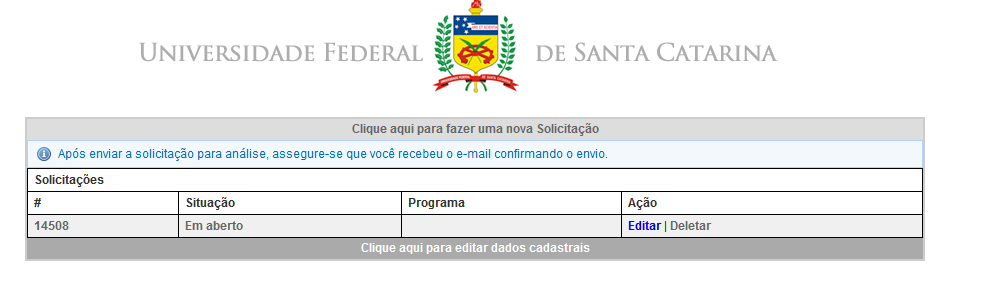 Tela para dados do pedido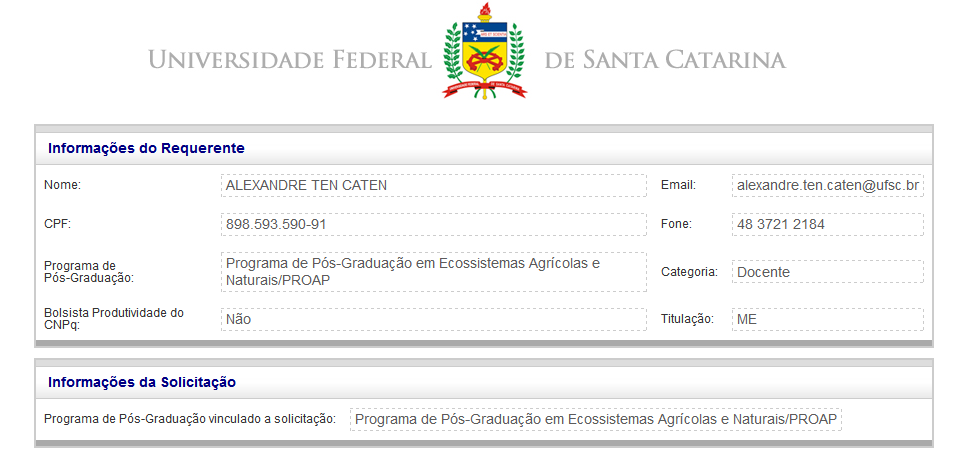 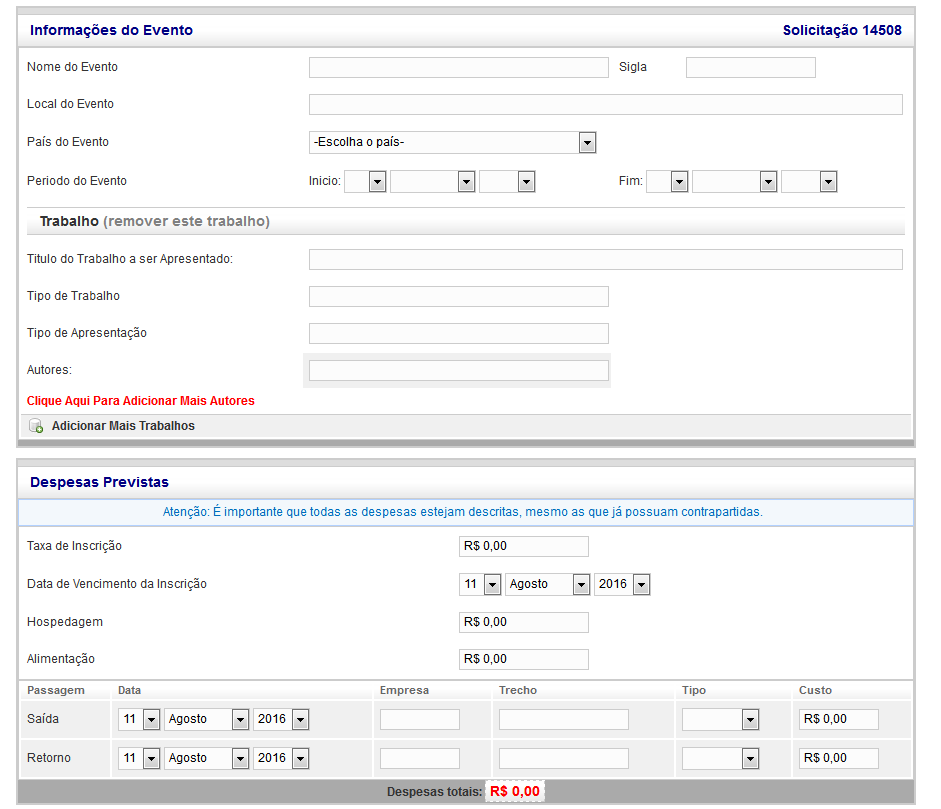 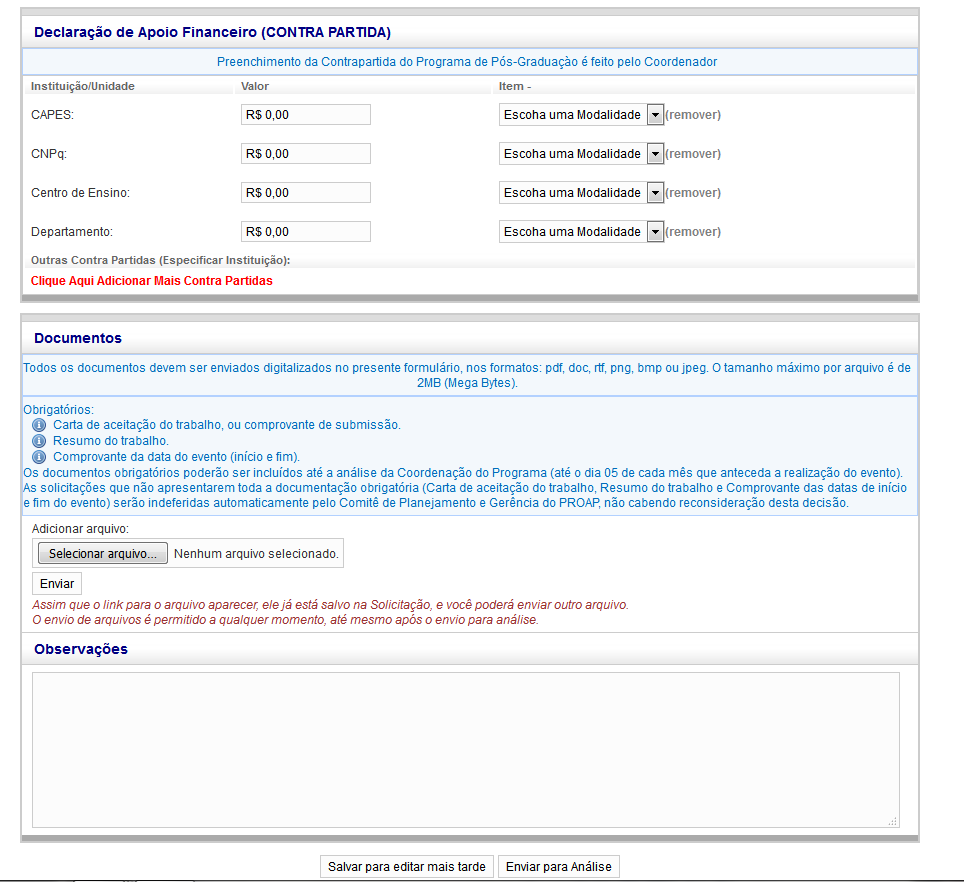 Tela do coordenador do PPGEAN após pedido dos docentes (será aplicada a RESOLUÇÃO Nº01/PPGEAN/2016) 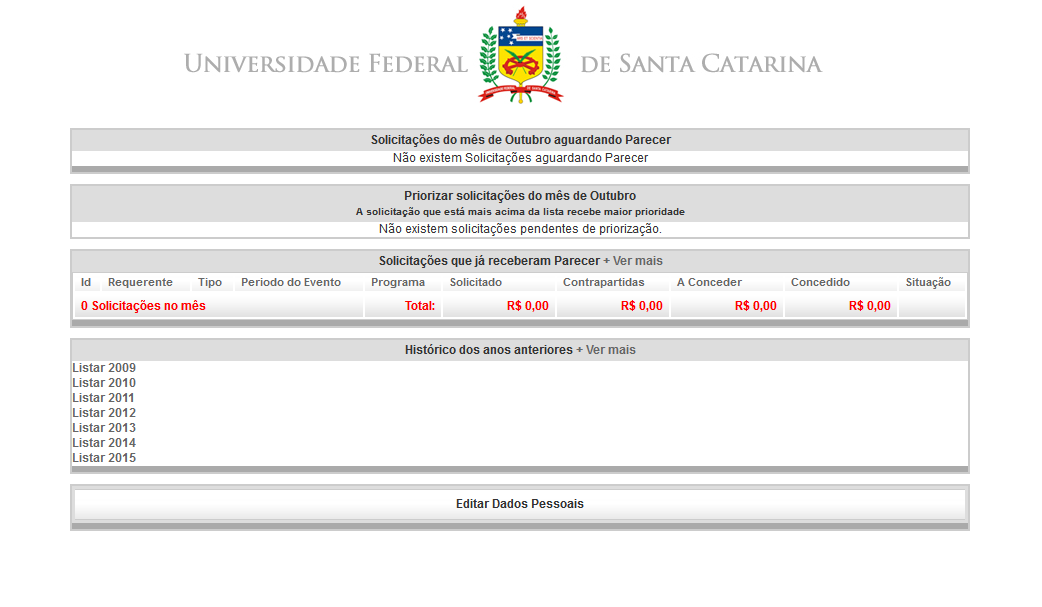 